                                                                                                                                                       Date (दिनांक):To (सेवा)The Controller of Examination (परीक्षा नियंत्रक)BIT Mesra, Ranchi-835215 (बीआईटी मेसरा, रांची-८३५२१५)Subject (विषय): ______________________________________________________________________________________________________________________________________________________________________________Application (आवेदन)Department Office/ Extension Centre/Offshore Centreविभाग कार्यालय / विस्तार केंद्र / अपतटीय केंद्रProof of Payment (If required) भुगतान का प्रमाण (यदि आवश्यक हो):List of Supporting Documents (If required) सहायक दस्तावेजों की सूची (यदि आवश्यक हो):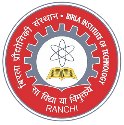 Examination Department(परीक्षा विभाग)बिरला प्रौद्योगिकी संस्थान, मेसरारांची-८३५२१५, झारखंड, भारतईमेल: coe@bitmesra.ac.inफोन: ०६५१-२२७५१३८ (Extn- ४४८३)Birla Institute of Technology, MesraRanchi-835215, Jharkhand, IndiaEmail: coe@bitmesra.ac.inPhone: 0651-2275138 (Extn-4483)BITM/ED-01: Common Application Form (सामान्य आवेदन पत्र)Dear Sir/Madam,प्रिय महोदय / महोदया,_____________________________________________________________________________________________________________________________________________________________________________________________________________________________________________________________________________________________________________________________________________________________________________________________________________________________________________________________________________________________________________________________________________________________________________________________________________________________________________________________________________________________________________________________________________________________________________________________________________________________________________________________________________________________________________________________________________________________________________________________________________________________________________________________________________________________________________________________________________________________________________________________________________________________________________________________________________________________________________________________________________________________________________________________________________Dear Sir/Madam,प्रिय महोदय / महोदया,_____________________________________________________________________________________________________________________________________________________________________________________________________________________________________________________________________________________________________________________________________________________________________________________________________________________________________________________________________________________________________________________________________________________________________________________________________________________________________________________________________________________________________________________________________________________________________________________________________________________________________________________________________________________________________________________________________________________________________________________________________________________________________________________________________________________________________________________________________________________________________________________________________________________________________________________________________________________________________________________________________________________________________________________________________________Full Name (पूरा नाम):Sincerely (भवदीय),Signature of Applicant (आवेदक के हस्ताक्षर)                             Date (दिनांक):Roll No/Employee Code (क्रमांक/कर्मचारी कोड):Sincerely (भवदीय),Signature of Applicant (आवेदक के हस्ताक्षर)                             Date (दिनांक):Department (विभाग):Contact (संपर्क):Sincerely (भवदीय),Signature of Applicant (आवेदक के हस्ताक्षर)                             Date (दिनांक):Remarks, if applicable (टिप्पणी, यदि लागू हो)Signature of Concerned/Faculty                                Signature of HOD                                        Director/ In-charge(संबंधित के हस्ताक्षर/संकाय)                                                         (विभागाध्यक्ष के हस्ताक्षर)                                             (निदेशक / प्रभारी)For Office Use Only(केवल कार्यालय उपयोग के लिए)Movement of Application/File:(आवेदन/फ़ाइल का संचलन):Signature of Concerned Official (If required)(संबंधित अधिकारी के हस्ताक्षर (यदि आवश्यक हो)Controller of Examination   (परीक्षा नियंत्रक)